2020-2021 н.р.Завдання І етапу Всеукраїнської  учнівської олімпіади з математики для учнів 6 класуЗнайдіть найбільше натуральне число, у якого всі цифри різні та кожні дві сусідні цифри відрізняються щонайменше на 2.7бЯблука зимових сортів становили 45% від усієї кількості зібраних фруктів у саду, а яблука сорту «Чемпіон» становили 40% від загальної кількості зібраних яблук. Скільки центнерів фруктів було зібрано, якщо яблук сорту «Чемпіон» зібрали 10,8 ц?7бСобака в 9 разів важчий від котика, мишка у 20 разів легша від котика, а ріпка в 6 разів важча від мишки. У скільки разів собака   важчий від ріпки?7бУ магічному квадраті суми елементів у кожному рядку, стовпці та діагоналі є однаковими. На малюнку зображено магічний квадрат, з якого викинули два числа, а три числа закрили картками А,В,С. Які числа викинули з квадрата? Знайдіть їх суму.  7бУ квадраті АВСD точка М є серединою відрізка АВ. Знайдіть площу квадрата АВСD, якщо площа затемненої частини дорівнює 7 см2?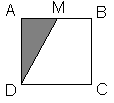 7б